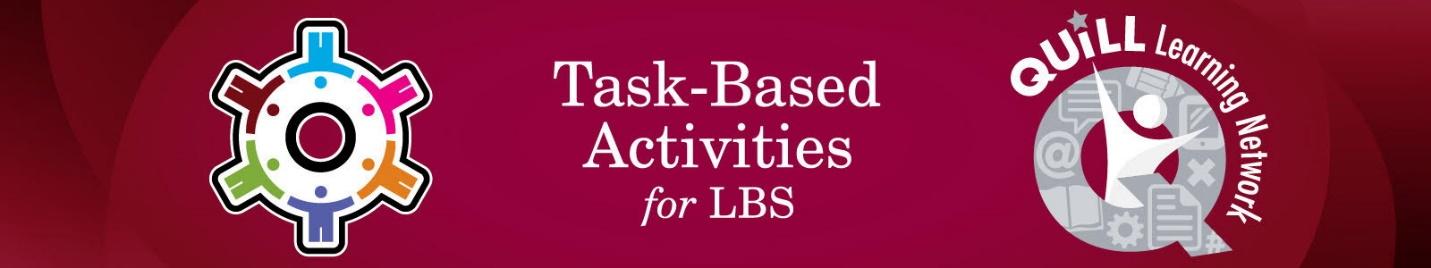 OALCF Tasks for the Apprenticeship Goal Path: Prepared for the Project, Developing Best Practices for Increasing, Supporting and Retaining Apprentices in Northern Ontario (2014) - Updated 2023 as part of CLO’s Skills for Success InitiativeTask Title: Automotive Vehicle InspectionOALCF Cover Sheet – Practitioner CopyLearner Name:Date Started (m/d/yyyy):Date Completed (m/d/yyyy):Successful Completion:  Yes  	No  Task Description: Use an automotive vehicle inspection document to record a vehicle’s current condition.Competency: A: Find and Use Information, B: Communicate Ideas and InformationTask Groups: A2: Interpret documents, B3: Complete and create documentsLevel Indicators:A2.2: Interpret simple documents to locate and connect informationB3.1a: Make straightforward entries to complete very simple documentsB3.2a: Use layout to determine where to make entries in simple documentsPerformance Descriptors: See chart on last pageInstructor note: if printing in black and white, let your learner know that the three dots beside each item in the vehicle report card are green, yellow, and red (from left to right).Learner Information and Work SheetWhen customers bring their car into a garage, Automotive Service Technicians do a routine inspection. They will look at many parts of the car, including the windshield, lights, engine, underside of the car, fluid levels, brakes and tires.While they do this inspection, Automotive Service Technicians and apprentices fill out inspection reports to document what they see. These inspection reports may indicate recommended maintenance or repairs to the vehicle.Complete the tasks below and enter the required information on the Vehicle Report Card on the following page. Task 1: An automotive service technician is inspecting a white 2019 Ford Taurus with an odometer reading of 238,126 km.  Enter the odometer reading into the appropriate boxes on the vehicle report card.  Task 2: When doing a visual parameter inspection, the automotive service technician notices that the right front (RF) headlight is burnt out. It needs to be replaced immediately. Record this information on the vehicle report card.  Task 3: The tread on the right front (RF), left front (LF), right rear (RR) and left rear (LR) tire measures 2/32, which is the minimum legal tread depth. At this level, tires are considered bald and unsafe. Record the tire tread depth on the vehicle report card, and indicate that these four tires need immediate attention.Task 4: The car’s owner mentions that the check oil light is on. When the automotive service technician looks under the vehicle, they see that oil is leaking. They check the fluid levels and find the oil is very low and needs to be replaced immediately. Check the appropriate boxes on the vehicle report card.Your Vehicle Report Card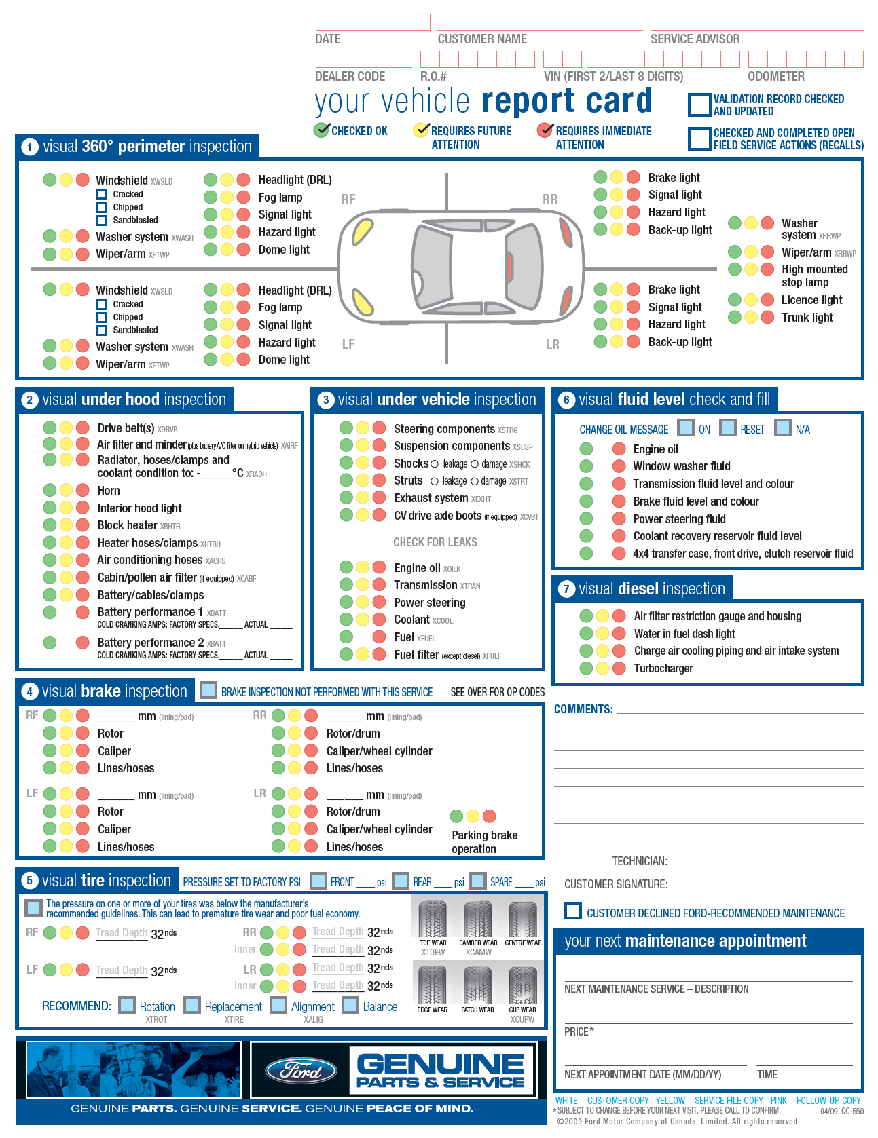 AnswersTask 1: The information is entered at the top of the document on the right side. It should be filled in as seen below.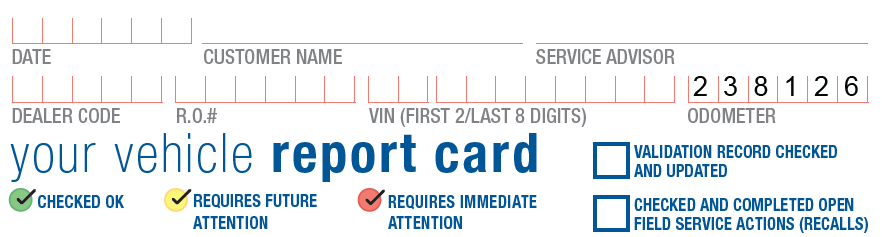 Task 2: Locate box number 1, “visual 360o perimeter inspection” at the top of the document. It should be filled in as seen below. 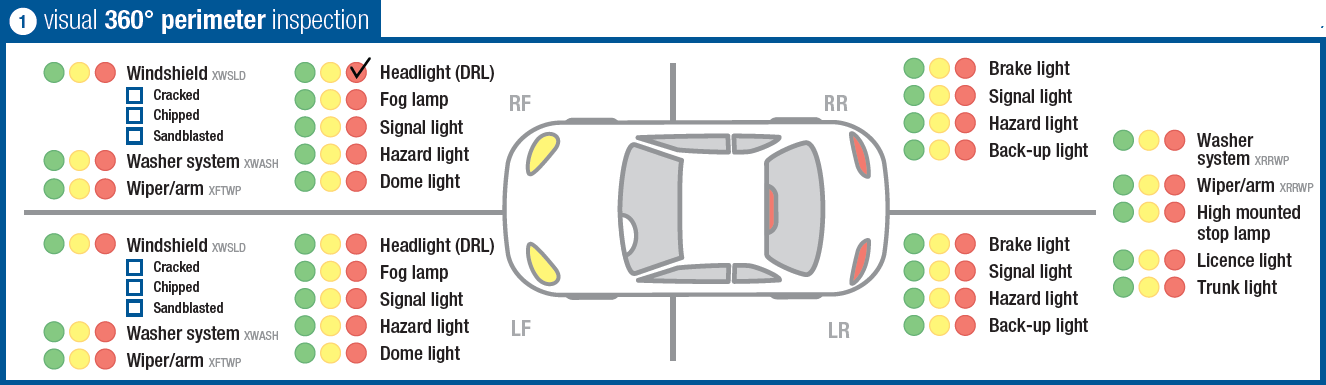 Task 3: Locate box number 5, “visual tire inspection” on the bottom left side of the document. It should be filled in as seen below. 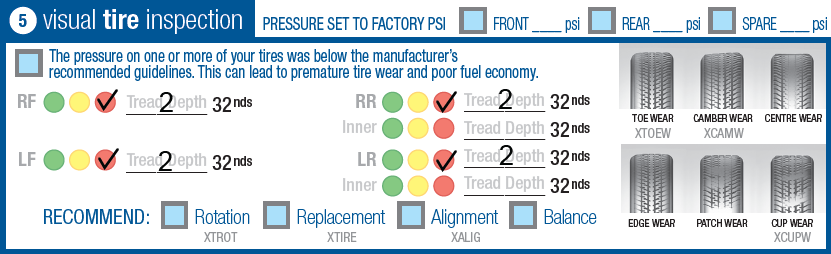 Task 4: Locate box number 3, “visual under vehicle inspection” and box number 6 “visual fluid level check and fill” on the right side of the document. They should be filled in as seen below.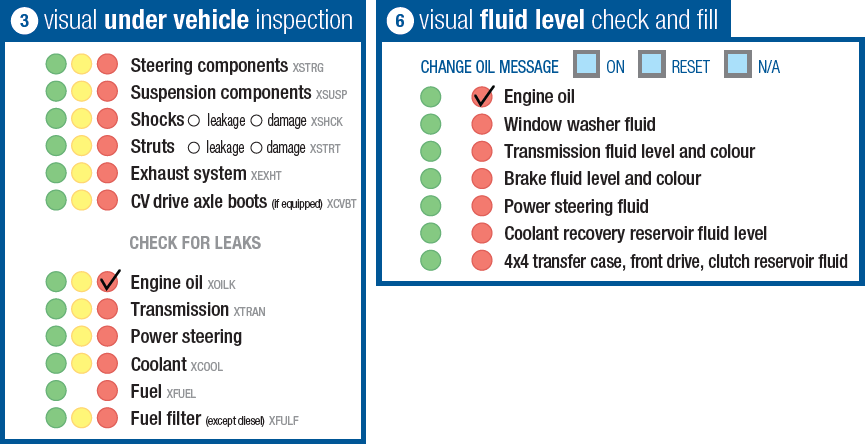 Performance DescriptorsThis task: Was successfully completed        Needs to be tried again  Learner Comments:Instructor (print):					Learner (print):Goal Path:EmploymentApprenticeshipSecondary SchoolPost SecondaryIndependenceEmbedded Skills for Success:DigitalAdaptabilityNumeracyCollaborationProblem SolvingCommunicationReadingCreativity and InnovationWritingLevelsPerformance DescriptorsNeeds WorkCompletes task with support from practitionerCompletes task independentlyA2.2Performs limited searches using one or two search criteriaA2.2Extracts information from tables and formsA2.2Uses layout to locate informationA2.2Makes connections between parts of documentsA2.2Makes low-level inferencesB3.1aMakes a direct match between what is requested and what is enteredB3.1aMakes entries using familiar vocabularyB3.2aUses layout to determine where to make entriesB3.2aBegins to make some inferences to decide what information is needed, where and how to enter the informationB3.2aMakes entries using a limited range of vocabulary